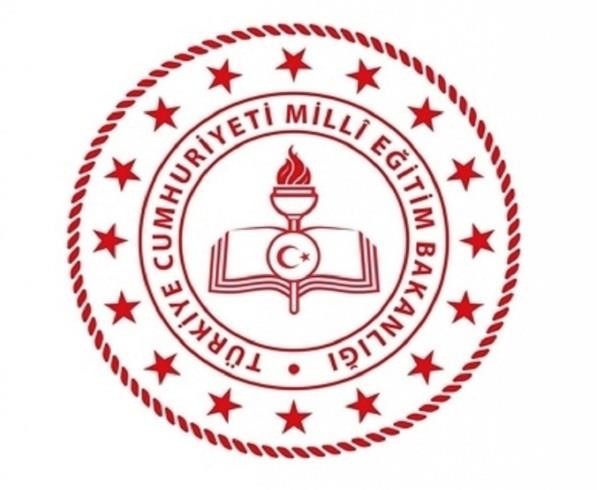 T.CBAYRAKLI KAYMAKAMLIĞI BAYRAKLI ANADOLU LİSESİ MÜDÜRLÜĞÜENFEKSİYON ÖNLEME VE KONTROL 	EYLEM PLANI	ENFEKSİYON ÖNLEME VE KONTROL EYLEM PLANIGİRİŞGenel BilgilerBu plan dünya genelinde görülen salgın hastalıkların etkeni, bulaşma yolları ve korunma yöntemleri konusunda okul personelinin, öğrencilerin, velilerin ve ziyaretçilerin bilgilendirilmesi, eğitilmesi ve uygulanacak önlemlerin belirlenmesi amacıyla T.C. Sağlık Bakanlığının COVİD-19 Rehberi esas alınarak hazırlanmıştır.Okulumuzda COVİD-19 şüpheli hasta/hastaların fark edilmesi durumunda uygulanacak korunma önlemleri ve izlenecek süreçleri içermektedir. Yeni ortaya çıkan bilgiler ve durumlara bağlı olarak bu planın güncellenmesi hedeflenmektedir.AMAÇ ve HEDEFLEREylem Planı AmacıSalgından etkilenecek personelin hastalığı tanımalarını, rollerini ve sorumluluklarını yerine getirmek üzere en uygun şekilde hazırlık yapmalarını ve koordinasyon içinde hareket etmelerini yardımcı olacak bilgi ve çerçeveyi sağlamaktır.Salgının, bulaşma yolları, alınacak önlemler hakkında bilgi vermek; COVİD-19 vakası veya daha önce temas etmiş kişi ile karşılaşıldığında izlenmesi gereken strateji ve uygulama şekilleri hakkında yol göstermek amacıyla tüm okul personeli, öğrenciler, veliler ve ziyaretçiler için hazırlanmıştır.Olası bir COVİD–19 vakası görülmesi durumunda kurum personelinin; koordineli ve zamanında hareket edebilmeleri ve şüpheli hasta/hastaların fark edilmesi durumunda neler yapması gerektiğini hakkında bilgi vermek amaçlanmıştır.Eylem Planı HedefleriSalgına karşı hazırlık ve faaliyet planlarının temelini oluşturacak teknik bilgileri sunmak,Salgına karşı yapılacak çalışmaların etkinliğini artırmak amacıyla salgın ortaya çıkmadan önce gerçekleştirilmesi gereken faaliyetleri belirlemek ve önerilerde bulunmak,Salgın sırasında kamu ve özel kuruluşlar arasındaki iş birliğini, kuruluşların rollerini, sorumluluklarını ve yapılması gereken çalışmaları belirlemek,KAPSAMOkul/Kurumda COVİD-19 salgınının bulaşmasını engellemeye yönelik olarak alınacak tüm önlemleri kapsar.SORUMLU KİŞİLERSalgın Acil Durum Sorumlusu Ebru YALGIN başta olmak üzere Okul yönetimi, öğretmenler, okul personeli ve bu süreçte görev alacak kişilerin belirlenmesi: Öğretmenlerden gönüllü olan Zuhal ASLAN ve Gökhan ÇÜMEN, Salgın Acil Durum yardımcı personeli olarak görevlendirilmiştir.KONTROL HİYERARŞİSİKontrol Hiyerarşisi Takip Kontrol İşlemleriSALGIN ACİL DURUM İLETİŞİMAteş, öksürük, burun akıntısı, solunum sıkıntısı gibi salgın hastalık belirtileri olan veya temaslısı olan öğretmen, öğrenci ya da çalışanların tespit edilmesi durumunda zaman geçirmeksizin, sıralı olarak aranması gereken kişiler.Not: Bu çizelge bütün çalışan ve öğrencilerin görebileceği uygun yerlere asılmalıdırİHTİYAÇ DUYULAN/MEVCUT KAYNAKLARBİLGİLENDİRME EĞİTİMLERİ / EĞİTİM PLANIEkte sunulan Eğitim Planına uygun olarak aşağıda belirtilen kişilere eğitim verilir. Eğitim alan kişiler belgelendirilir. Belgeler dosyada muhafaza edilir.Okul/Kurum Müdürümüz Murat YILMAZ ile İlçe İSG Büro Yöneticisi ve İş Güvenliği Uzmanı tarafından 26/07/2023 tarihlerinde “Eğitim Kurumlarında Hijyen Şartlarının Geliştirilmesi Enfeksiyon Önleme ve Kontrol Kılavuzu” ve Okulum Temiz Belgelendirmesi kapsamında eğitim ve bilgilendirme toplantısı yapılması ve belgelendirilmesi. Okul Müdürü Murat YILMAZ tarafından Salgın Acil Durum Sorumlusu belirlenmesi ve Salgın Acil Durum Sorumlusu müdür yardımcısı Ebru YALGIN’a bilgilendirme yapılması.Okul/Kurum Müdürümüz Murat YILMAZ tarafından 26/07/2023 tarihinde Salgın Acil Durum Sorumlusu ve öğretmenlerimize “Eğitim Kurumlarında Hijyen Şartlarının Geliştirilmesi Enfeksiyon Önleme ve Kontrol Kılavuzu” ve Okulum Temiz Belgelendirmesi kapsamında Eğitim Planımıza göre eğitim verilmesiOkul/Kurum Müdürümüz Murat YILMAZ tarafından 26/07/2023 tarihinde Acil Durum Sorumlusu ve Temizlik Personeline “Eğitim Kurumlarında Hijyen Şartlarının Geliştirilmesi Enfeksiyon Önleme ve Kontrol Kılavuzu” ve temizlik ve hijyen konuları kapsamında Eğitim Planımıza göre eğitim verilmesi ve belgelendirilmesi.Okul/Kurum Müdürümüz Murat YILMAZ tarafından 26/07/2023 tarihinde Temizlik Personeline ‘Temizlik yapılmadan önce, yapılırken ve yapıldıktan sonra dikkat edilmesi gerekenler’ konuları kapsamında Eğitim Planımıza göre eğitim verilmesi ve belgelendirilmesi.Okul/Kurum Müdürümüz Murat YILMAZ tarafından 26/07/2023 tarihinde Temizlik Personeline ‘Kuruluşta kullanılan temizlik kimyasallarının tehlikelerini, atıkların toplanması ve imhası’ konuları kapsamında Eğitim Planımıza göre eğitim verilmesi ve belgelendirilmesi.Öğretmenlerimiz tarafından öğrencilerimize “Eğitim Kurumlarında Hijyen Şartlarının Geliştirilmesi Enfeksiyon Önleme ve Kontrol Kılavuzu” ve temizlik ve hijyen konuları kapsamında Eğitim Planımıza göre eğitim verilmesi.Öğretmenlerimiz tarafından Velilerin bilgilendirilmesi. (Veli Bilgilendirme Formu)Ziyaretçilerin/Tedarikçilerin bilgilendirilmesi (Ziyaretçi/Tedarikçi Bilgilendirilme Formu)İZOLASYON ODASIBulaş belirtileri veya temas şüphesi durumunda kişinin sağlık kuruluşuna sevkine kadar okulda bulunacağı zaman için izolasyon odası olarak uygun bir oda belirlenmeli. Bu odanın havalandırılması uygun olmalı.Bu odada aşağıda belirtilen KKD ler hazır bulundurulmalı.Tıbbi maskeYüz siperliğiEldivenTek kullanımlık önlük.ATIK YÖNETİMİSağlık otoritelerince salgın hastalık durumlarına (COVID-19 vb.) özgü, atık yönetimi kurallarına uygun hareket edilmesi sağlanmalı,Atık geçici depolama alanı, mevzuat gereksinimlerini karşılayacak şekilde diğer alanlar ve çevreden ayrılmalı,Sıvı ve katı atık geçici depolama alanı, atıkların her tasfiyesinden/uzaklaştırılmasından sonra temizlenmeli,Araç, taşıyıcı ve konteynerler bakımlı, temiz ve uygun durumda tutulmalı,Kullanımda olan atık kumbaraları, tercihen elle temas etmeden açılabilir-kapanabilir (pedallı, sensörlü, vb.) olmalı.YÜKLENİCİLER, HİZMET SUNUCULARI, TEDARİKÇİLER, ZİYARETÇİLERKuruluş, uyulması gereken kurallara dair tedarikçilerini bilgilendirir. (Eğitim Kayıtları)Tedarikçilerin, belirlenen kurallara uymaları konusunda gerekli kontrol tedbirleri uygulanır. (Ziyaretçi Taahhütnamesi)Dışarıdan tedarik edilen ürün ve hizmetlerin, kuruluşun hijyen sanitasyon uygulamalarını olumsuz şekilde etkilememesi için gerekli önlemleri alır.Tedarikçi araçları ile ilgili temizlik ve hijyen kontrolleri yapar.BULAŞMAHenüz netlik kazanmamıştır. COVİD-19'ların kökeni hala araştırılmaktadır. Bununla birlikte eldeki veriler, Wuhan Deniz Ürünleri Toptan Satış Pazarında yasadışı olarak satılan vahşi hayvanları işaret etmektedir. Bulaşma; Hastalığın başlangıcındaki ilk kaynak olarak Wuhan Deniz Ürünleri Toptan Satış Pazarında yasadışı satılan vahşi hayvanlar düşünülmekle birlikte, insandan insana ve sağlık merkezlerinde bulaşma bildirilmiştir. Hastalığın damlacık yoluyla bulaştığı düşünülmektedir. Virüs hasta bireylerden öksürme, hapşırma yoluyla ortaya saçılan damlacıklarla ve hastaların bulaştırdığı yüzeylerden (göz, ağız, burun mukozasına temasla) bulaşabilir. Kişiden kişiye solunum yolunda virüs taşınabilir, ancak esas bulaşma hasta bireylerden olmaktadır. 14 güne kadar kuluçka süresi olabileceği düşünülmektedir. Coronavirüslar genel olarak dış ortam dayanıklılığı olmayan virüslerdir, Ancak bugün için COVİD-19’un bulaştırıcılık süresi ve dış ortama dayanma süresi net olarak bilinmemektedir.KLİNİK ÖZELLİKLEREnfeksiyonun yaygın belirtileri solunum semptomları, ateş, öksürük ve nefes darlığıdır. Daha ciddi vakalarda ağır solunum yolu enfeksiyonu, böbrek yetmezliği ve hatta ölüm gelişebilir.EĞİTİM KURUMLARINDA YAPILACAKLARCOVİD-19 gibi hava yolu ile bulaşan enfeksiyonların yayılımı kapalı ortamlarda daha kolay olduğu için eğitim kurumlarında hastalığın bulaşmasını engelleyecek önlemlerin alınması, eğitimkurumlarında çalışan tüm personel ve öğrencilerin hijyen kuralları konusunda bilgilendirilmesi gereklidir.Bu önlemlerin alınması için sağlık çalışanları, okul yönetimi ve öğretmenler, veliler ve öğrenciler arasında iş birliği ve eşgüdümün sağlanması büyük önem taşımaktadır.El yıkama alışkanlıklarının yeterince sık olmaması, okul ortamında arkadaşları ile oldukça yakın ilişkide olmaları enfeksiyonun bulaşmasını ve yayılmasını kolaylaştırmaktadır.COVİD-19 VAKALARININ SAPTANMASI VE BİLDİRİMİAileler COVİD-19 belirtisi olan çocukları eğitim kurumuna göndermemeli ve bu durumdan eğitim kurumu yönetimini haberdar etmelidir. Benzer şekilde öğretmenleri tarafından öğrenciler değerlendirilmeli ve hastalık belirtisi gösteren öğrencilerin eve gitmeleri sağlanmalıdır. Eve gidene kadar öğrencilerin varsa eğitim kurumunun sağlık hizmetleri verilen bölümünde, yoksa diğer kişilerle temasını önleyecek şekilde ayrılmış bir odada gözlem altında tutulması uygun olacaktır. Öğrencilerin eve dönerken toplu ulaşım aracı ya da öğrenci servisini kullanma zorunluluğu olması durumunda öğrencilerin ağız ve burnunun cerrahi maske ya da temiz bir mendille kapatılması uygun olacaktır. Bu durumun okul yönetimine bildirilmesi, hastalığın eğitim kurumundaki durumunun değerlendirilmesi yönünden çok önemlidir.Okul yönetimi, olası COVİD-19 vakasına ait öğrenci devamsızlıklarını günlük olarak bildirmelidir. Devamsızlık bilgilerinin kurumlar arası veri akışı yayımlanacak prosedürlere göre yapılacaktır.COVİD-19 ve benzeri hastalık nedeniyle eve gönderilen öğrenci ya da personelin hastalık belirtileri geçene ve kendini günlük faaliyetlerini yapabilecek kadar iyi hissedene dek eğitim kurumuna gelmemesi ve risk grubunda olan kişilerin sağlık kuruluşlarına başvurmaları sağlanmalıdır.Bu dönemde hasta kişilerin mümkün olduğu kadar dışarı çıkmamaları ve kalabalık ortamlardan (sinema, konser, toplu taşıma araçları gibi) uzak tutulmaları konusunda bilgi verilmelidir.EĞİTİM KURUMUNDA ALINACAK TEMİZLİK ÖNLEMLERİEller, parmak araları, tırnak ucu ve avuç içlerini de ovalayarak, sabun ve suyla en az 20 saniye yıkanmalı. El kurutucu cihazlar kullanılmamalıKirli ellerle göz, burun ve ağza dokunmaktan kaçınılmalı. Özellikle hapşırma ve öksürme sonrasında ellerin su ve sabunla iyice yıkanmalıdır.Her tuvalet kullanımı öncesinde ve sonrasında eller mutlaka yıkanmalıdır. Her tuvalet kullanımı sonrasında klozet kapağı kapatılarak sifon çekilmelidir.Pandemi süresince özellikle kış aylarında tokalaşma, sarılma ve öpüşmeden kaçınılmalı.Öksürüldüğünde ya da hapşırıldığında ağız ve burun mendille kapatılmalı, mendil bulunmadığı durumlarda dirsek içi ile kapatılmalıdır.Kağıt mendil kullanıldıktan sonra çöp kovasına atılmalı ve eller yıkanmalı.Öğrencilerin çok fazla temas ettikleri yüzeylerle (kapı kolları, tuvalet kapıları, lavabo muslukları, bilgisayar klavye ve fareleri, servis kapı kolları ve oturma yerlerinde tutunmaya yarayan kollar vb.) bulaşma gerçekleşebilir. Yemek servisi yapılan eğitim kurumlarında bu yüzeylere sandalyelerin üst kısımları, yemek masaları da eklenebilir. Bu yüzeylerin temizliği uygun miktarda sodyum hiperlorit ile yapılmalıÖzel grupların erişilebilirliği de dikkate alınarak kullanılacak el antiseptikleri/dezenfektan/kolonya vb. hijyen ürünlerinin yerleştirilmelidir. Tüm alanlarda gerekli önlemler alınmalı ve denetlenmeli.Eğitim kurumlarında sınıflar, öğretmen odası ve diğer odalar, hava akımını sağlayacak şekilde sık sık havalandırılmalıdır.Okul bahçesi oturma alanları, zemin temizliği yapılmalı, salgın dönemine ait kuralları içeren görseller asılmalı, fiziki mesafe gözetilerek düzenlenmeli. Kapalı oyun alanı yeterince havalandırılmalı, kullanılan aletlerin dezenfeksiyonu yapılmalı.Okul kantinlerinin temizliği denetime tabidir. Dezenfeksiyonu planlaşmış şekilde yürütülmekte. Kantinde el dezenfektanı bulundurulmakta, çalışanların kişisel koruyucu ekipmanla hizmet vermesi saplanmaktadır.Sık kullanılan ve canlı influenza virüslerinin bulunabileceği yüzeylerin ( bilgisayar klavyesi, cep telefonu ya da kablolu telefon ahizeleri, televizyon uzaktan kumandaları vb. yüzeyler) dezenfeksiyonu için % 70’lik alkolle temizlenmeli. Özellikle hastalık geçirmiş veya şüphesi taşıyan kişilerin kullanımı sonrasında alan ve eşyaların dezenfeksiyonu yapılmalı.Temizlik, temiz alandan kirli alana doğru yapılmalıdır.Temizlik malzemeleri her bölüm için ayrı olmalı ve temizlik malzemeleri kendi ambalajlarında ya da etiketlenmiş olarak saklanmalıdır. Bu ürünler Sağlık Bakanlığı tarafından uygun görülen ürünler olmalıdır.Temizlik için kullanılan malzemeler ıslak bırakılmamalıdır. Temizlik bitiminde malzemeler uygun şekilde yıkanıp kurutulmalıdır. Temizlik malzemeleri ve paspaslar mutlaka kuru olarak, mümkünse ayrı bir oda/bölmede saklanmalıdır.Temizlik için kullanılacak çamaşır suyunun sulandırılma işlemi günlük olarak yapılmalıdır.Lavabo ve etrafı günlük ve görünür kirlenme oldukça su ve deterjan ile temizlenmeli, çamaşır suyuyla dezenfekte edilmelidir.Alınacak Su deposu alımı ve hijyeni ile ilgili mevzuat hükümlerine göre hareket edilir. Var olan su deposunun gerekli hijyen ve sanitasyon sürekliliğini sağlamak için güncel yasal şartlara uyulmalıdır.PERSONELİN UYMASI GEREKEN STANDART KONTROL ÖNLEMLERİEl HijyeniEl hijyeni terimi suyla sabunla ellerin yıkanması veya alkol bazlı el antiseptiklerini kullanarak ellerin ovalamasını içerir.Ellerde gözle görülür kirlenme varsa veya solunum salgılarına maruz kalınmışsa, alkol bazlı el antiseptiklerinin etkinliği kısıtlı olacağından, eller su ve sabunla yıkanmalı ve kurulanmalıdır.Kurulama için tek kullanımlık kâğıt havlular kullanılmalı ve ayakla çalışan kapaklı çöp kutularına atılmalıdır.El Hijyeni Sağlanması Gereken DurumlarKişilerle her temas öncesinde ve sonrasında el hijyeni sağlanmalıdır.Eldiven giyilmesi gereken durumlarda da benzer şekilde eldiven giyilmeden önce ve eldiven çıkarıldıktan sonra el hijyeni sağlanmalıdır.Yüzeylerle temas ettikten sonra mutlaka el hijyeni uygulanmalıdır.Ellerde gözle görülebilir kirlenme olmayan durumlarda alkol bazlı el antiseptiği ile el hijyeni sağlanabilir.Ellerde gözle görülebilir kirlenme olan durumlarda eller su ve sabun ile yıkanmalıdır.El hijyeni için gerekli (el antiseptikleri vb.) kaynaklarla ilgili kontrol kriterleri belirlenmelidir.Kirli bir bölgeden temiz bir bölgeye geçilmeden önce eldiven çıkarılıp el hijyeni uygulanmalı ve sonrasında gerekiyorsa yeni eldiven giyilmelidir.Eldiven GiymeMateryale temas öncesinde, ekipmanları/yüzeyleri kullanma veya bunlara temas durumunda temiz eldiven giyilmelidir.Sınıflardan/odalardan çıkmadan önce eldivenler dikkatli bir şekilde çıkartılmalı, eller yıkanmalı ve sınıfta/odada bulunan araç gereç ve çevre yüzeylerine dokunulmamalıdır.Eldivenlerin yıkanması ya da alkol bazlı el antiseptikleri uygulanarak kullanımına devam edilmesi uygun değildir.Eldivenli eller ile yüzeylere temastan kaçınılmalıdır. Temizlik personeli her uygulama sonrasında kullanılan eldiven ve maskeleri kapaklı çöp kutularına atmalı ve kendi kişisel el temizliğini yapmalıdır.Maske, Gözleri Koruma, Yüz KorumaGöz, ağız ve burundaki mukozarları korumak için maske ve gözlük kullanılmalıdır.KKD’leri kuralına uygun kullanımı (takma-çıkarma) ile ilgili gerekli eğitimlerin verilmeli, uyaranlarla (afiş,broşür vb.) desteklenmelidir.Damlacık Enfeksiyonu Yayılımına Karşı ÖnlemlerCOVİD-19 enfeksiyonu temel olarak “damlacık” ve “temas” yoluyla yayılır. Virüs hastanın solunum yolları içerisinde bulunur ve öksürme, hapşırma, konuşma esnasında havaya saçılır. Damlacıklar havada 1-2 metre mesafeye kadar ulaşabilir ve yer çekimi etkisiyle yere düşerler. Hastanın öksürmesi esnasında havaya saçılan damlacıklar hastaya 1-2 metre mesafeden daha yakın olan kişilere bulaşabilir. COVİD-19 ile enfekte kişinin ellerine de virüs bulaşır. Enfekte kişi öksürme sırasında ve/veya elleriyle çevresel yüzeylere bulaşır. Virüs bu yüzeylerde birkaç dakika ile birkaç gün arasında canlı kalabilir. Bu yüzeylere elleri ile temas eden duyarlı bireyler el hijyeni sağlamadan ellerini ağız, burun ve gözlerine temas ettirmek suretiyle enfekte olurlar. Bu nedenle önlük, eldiven, yüz siperliği/gözlük, maske kullanmalı ve işlemler bittikten sonra koruyucu ekipmanı usulüne uygun şekilde çıkartmalı ve son olarak mutlaka el hijyeni sağlamalıdır.COVİD-19 KAPSAMINDA ALINACAK ÖNLEMLERKurum Giriş ve ÇıkışlarKullanılacak hijyen malzemelerinin konulmasına yönelik düzenlemeler yapılmıştır.,Temas yolu ile geçiş kontrol sistemi bulunan yerlerde bulaş riskine karşı temassız sistemlerin kullanılması veya geçici süre ile bu sistemlerin kullanılmaması sağlanmıştır.Okul girişinden başlayarak uygun yerlere sosyal mesafe, maske kullanımı, el temizliği kullanımı ve öğrencilerin hangi koşullarda kuruluşa gelmemesi gerektiğini açıklayan bilgilendirme amaçlı afişler, posterler, tabela, uyarı etiketleri asılmıştır.Sosyal mesafe kuralına uygun geçiş işaretlemeleri yapılarak mesafenin korunması, yığılma ve kalabalıklaşmanın önlenmesi sağlanmıştır.Semptomları olan hastaları tespit için personelin/diğer ziyaretçilerin kuruma girişlerinde temassız ateş ölçer ile ateşlerinin ölçülmesi sağlanmıştır.Ateş, öksürük, nefes darlığı ve benzeri şikâyeti olan çalışanların işyeri sağlık personeline, bulunmaması durumunda doğrudan sağlık kuruluşlarına yönlendirilmesi sağlanmıştır.Çalışma Ortamı (I)Yeni koronavirüs salgını dikkate alınarak risk değerlendirmesi ve acil durum planları güncellenmiştir.Sosyal mesafe kuralı gözetilerek çalışma yöntem ve şekillerinin yeniden planlanması yapılmıştır.Ara dinlenmeleri ve yemek molalarını da kapsayacak şekilde çalışma süreleri içinde çalışanların birbirleriyle etkileşimlerinin asgari düzeyde olacak şekilde planlanması yapılmıştır.Çalışma alanında aynı anda bulunan çalışan sayısının asgari oranda tutulması için planlama yapılarak, çalışma ortamının uygun ve yeterli düzeyde havalandırılması sağlanacaktır. Bu bağlamda öğretmenler odası sosyal mesafe kuralına göre düzenlenmiş, havalandırma ve dezenfeksiyonu yönetmelik çerçevesinde yapılmaktadır.Sınıflarda oturma düzeni sosyal mesafe kuralına göre düzenlenmiştir.Her çocuğun aynı yerinde oturması sağlanmıştır.Özel eğitime ihtiyacı olana bireylerin eğitime erişimini kolaylaştırmak için özel eğitim politikalarının belirlenerek uygulanacaktır.Kurumda görünür yerlere hijyen ve sanitasyon bilincini ve farkındalığını artırmaya yönelik afiş, poster, zemin etiketi uygun yerlere asılıp, yapıştırılmıştır.Damlacık yoluyla bulaşan salgın hastalık dönemlerinde sınıf içinde yüksek sesle aktivite yapılmamasına karar verilmiştir.Çalışma Ortamı (II)Ekranlı araçlar ve ilgili parçaları ( klavye, mouse, ortak telefon, diyafon, mikrofon vb) dahil olmak üzere kullanılan tüm ekipmanın ve laboratuar ortamı hijyeninin sağlanması amacıyla farklı kullanıcılar tarafından kullanıldıkça sık aralıklarla dezenfekte edilecektir.Uygun yerlere salgında dikkat edilecek konularla ilgili bilgilendirme afişleri asılmıştır.İşin yürütümüne engel olmayacak ve bulaşma riskini azaltacak şekilde uygun kişisel koruyucu donanımları seçilip kullanılacaktır.Sosyal mesafe kuralı çerçevesinde tokalaşma, sarılma gibi davranışlarda bulunulmaması ve ellerle yüz bölgesine temas edilmemesi, aynı sınıfta ders yapılması, grup etkinliklerinde grupların birbirine karıştırılmaması sağlanacaktır.Kitap, kalem, boya vb. eğitim malzemelerinin kişiye özel olması, öğrenciler arası malzeme alışverişi yapılmaması, kişiye özel olmayan kitap,dergi vb. eşyaların kullanımdan kaldırılmıştır.Okul ve sınıf ortamlarında bulunan Klima/havalandırma Sistemlerinin Sağlık Bakanlığı tarafından yayımlanan “COVID-19 Kapsamında Klima/İklimlendirme Sistemlerinde Alınacak Önlemlere göre periyodik bakımları yapılmıştır, kullanımları iptal edilmiştir.Okuldaki tüm tesisat, donanım, makine ve ekipmanların bakım ve temizlik planına uygun ve periyodik olarak bakım/ kontrolleri yaptırılmıştır.Çalışma Ortamı (III)Çalışma ortamına elle temas edilmesine gerek duyulmayan yeterli sayıda elle temas edilmeyen çöp kutuları yerleştirilmiştir.Tuvalet, lavabolar ve okulun uygun yerlerinde yeterli miktarda kişisel hijyen malzemesinin(Sabun/el antiseptiği, kolonya)sağlanarak, bu alanların kullanılmasından önce ve sonra kişisel hijyen kurallarının uygulanmasına dikkat edilerek ve buraların sıklıkla dezenfekte edilmesi sağlanacaktır.El hijyeni için gerekli (el antiseptikleri vb.) kaynaklarla ilgili öğrencilerin kullanımı ile ilgili eğitici görseller oluşturulmuştur.Ateş, öksürük, nefes darlığı ve benzeri şikayeti olan çalışanların işyeri sağlık personelinin işyerinde bulunması halinde yapılacak kontrolden sonra işe yönlendirilmesi, bulunmaması halinde doğrudan sağlık kuruluşlarına yönlendirilmesi sağlanacaktır.Çalışma Ortamı (IV)Temizlikten sorumlu personellerin kişisel hijyenlerine ve uygun KKD kullanıma özen göstermesi sağlanmıştır.Ortak kullanım alanındaki su sebilleri ve çay makinelerinin kullanılmaması sağlanmıştır.COVİD 19 şüphesi var ise bu kişi ile temas eden işyeri çalışanlarının belirlenmesi, çalışan ile temas etmiş kişilerin iletişim bilgileri kayıt altına alınması, İl/İlçe Sağlık Müdürlüğü’nün yönlendirmesine göre hareket edilmesi, sağlanacaktır.Toplantı ve EğitimlerToplantı ve eğitimlerin salgın bitene kadar ertelenmesi, yasal yükümlülükler nedeniyle ertelenmesi mümkün olmayan toplantı ve eğitimlerin ise uzaktan eğitim, telekonferans gibi yöntemlerle icra edilmesi sağlanmıştır.Uzaktan eğitim gibi yöntemlerin uygulanamayacağı eğitimlerin ise sosyal mesafe ve hijyen kuralları göz önünde bulundurularak en az kişi ile icra edilmesi, sağlanacaktır.Çalışanlara korona virüsün yayılımının engellenmesine yönelik bilgilendirme faaliyetlerinin yürütülmesi, elektronik ortamdan mesajlar, medya paylaşımı ya da uzaktan eğitim araçları ile yürütülmesi ile ilgili işveren ve/veya vekiline önerilerde bulunulmuştur.Yeme ve Dinlenme Alanları, Mescit, Depo, ArşivDinlenme alanlarında sosyal mesafe ve hijyen kuralları göz önünde bulundurularak sıra ve masa düzeni uygun şekilde ayarlanmıştır.Dinlenme ve bekleme alanlarının hijyeninin sağlanması amacıyla sık aralıklarla dezenfekte edilmesi, sağlanmaktadır. Bu alanlarda kitap, dergi gibi eşyalar düzenli aralıklarla dezenfekte edilmektedir.Yemek öncesinde ve sonrasında ellerin bol su ve sabun ile en az 20 saniye boyunca yıkanması ve tek kullanımlık havlu ile ellerin kurulanması gibi kişisel hijyen kurallarının uygulanmasına imkan veren düzenlemeler sağlanacaktır, bu konuyla ilgili olarak yemek yenilen alanlara ilgili afişler asılmıştır.Yemek araç gereçlerinin tek kullanımlık ve ambaljlanmış biçimde servis edilmesi sağlanmıştır.İbadet için kullanılan mescitte salgınla mücadele konusunda gerekli önlemler alınmış, el antiseptiği konulmuş, ortak kullanılan eşyalar ve odanın temizliği sıkça yapılmaktadır.KKD ile personel kullanmaktadır.Namazın sosyal mesafe kuralına göre kılınması ve odanın düzenli olarak havalandırılması sağlanmıştır.Depo ve arşiv alanları düzenli aralıklarla dezenfekte edilmeli, temizlik personeli bu işlem sırasında kişisel koruyucu ekipmanını kullanmalı.STANDART ENFEKSİYON KONTROL ÖNLEMLERİ EYLEM PLANI (SEKÖ)NOT:Planda belirtilen konular COVİD-19 Salgın Yönetimi ve Çalışma Rehberi, Eğitim Kurumlarında Hijyen Şartlarının Geliştirilmesi Enfeksiyon Önleme ve Kontrol Kılavuzu Dayanak alınmıştır.BULAŞ BAZLI ÖNLEM (BBÖ) PLANI…… /.…./……. Tarihinde bulaş veya temas şüphelisi …………………………………….…’e BBÖ Planı doğrultusunda aşağıdaki işlem basamakları uygulanmalıdır.                                                                                                                     26/07/2023Murat YILMAZ Okul MüdürüKONTROL ÖNLEMLERİ HİYERARŞİSİ KONULARINASIL YAPILACAKSORUMLUSUZAMANISemptomları (belirtileri) olan kişilerin erken saptanmasıKuruluş girişindetemassız ateş ölçümü yapılacak, gözlem, kişi beyan formu doldurulacak.Ebru YALGIN 	Sürekli	Sağlık otoritesine bildirilmesini / raporlanmasıİletişim Planı ve Salgına Bağlı Pozitif Teşhis KonanÖğretmen/Öğrenci Devamsızlık Formu Uygun olarak doldurulacak.Ebru YALGINBelirti veya temas tespit edildiğinde Kişilerin erken izolasyonunu	Kişinin önceden belirlenen bölgede izole edilmesi sağlanacak.Ebru YALGINBelirti veya temas tespit edildiğindeKişilerin sağlık kuruluşunanakledilmesi/naklinin sağlanmasıİletişim Planına Uygun olarak nakledilmesi sağlanacak.Ebru YALGINBelirti veya temas tespit edildiğindeDoğrulanmış salgın hastalıklı (COVID-19 vb.) kişilerin iyileşmesini takiben sağlık otoritelerince belirlenen süre (COVID-19 için en az 14 gün) izolasyon sonrasında kuruluşa dönmesinin sağlanması.Yetkili sağlık kuruluşu raporuna, SalgınaBağlı Pozitif Teşhis KonanÖğretmen/Öğrenci Devamsızlık Formuna göre okula alımısağlanacak.Ebru YALGINİyileşme Sonrası           Ebru YALGIN	Zuhal ASLAN	     Gökhan ÇÜMEN Salgın Acil Durum Sorumlusu	   Fizik Öğretmeni	      Matematik Öğretmeni           Ebru YALGIN	Zuhal ASLAN	     Gökhan ÇÜMEN Salgın Acil Durum Sorumlusu	   Fizik Öğretmeni	      Matematik Öğretmeni           Ebru YALGIN	Zuhal ASLAN	     Gökhan ÇÜMEN Salgın Acil Durum Sorumlusu	   Fizik Öğretmeni	      Matematik Öğretmeni           Ebru YALGIN	Zuhal ASLAN	     Gökhan ÇÜMEN Salgın Acil Durum Sorumlusu	   Fizik Öğretmeni	      Matematik Öğretmeni26/07/2023Okul MüdürüMurat YILMAZ Okul Müdürü26/07/2023Okul MüdürüMurat YILMAZ Okul Müdürü26/07/2023Okul MüdürüMurat YILMAZ Okul Müdürü26/07/2023Okul MüdürüMurat YILMAZ Okul MüdürüKONTROL ÖNLEMLERİ HİYERARŞİSİ KONULARIEVETHAYIRSemptomları (belirtileri) olan kişilerin erken saptanması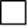 Sağlık otoritesine bildirilmesini/raporlanmasıKişilerin erken izolasyonunuKişilerin sağlık kuruluşuna nakledilmesi/naklinin sağlanmasıDoğrulanmış salgın hastalıklı (COVID-19 vb.) kişilerin iyileşmesini takiben sağlık otoritelerince belirlenen süre (COVID-19 için en az 14 gün) izolasyon sonrasında kuruluşa dönmesinin sağlanması.          Ebru YALGIN	Zuhal ASLAN	    Gökhan ÇÜMENSalgın Acil Durum Sorumlusu	   Fizik Öğretmeni	      Matematik Öğretmeni          Ebru YALGIN	Zuhal ASLAN	    Gökhan ÇÜMENSalgın Acil Durum Sorumlusu	   Fizik Öğretmeni	      Matematik Öğretmeni          Ebru YALGIN	Zuhal ASLAN	    Gökhan ÇÜMENSalgın Acil Durum Sorumlusu	   Fizik Öğretmeni	      Matematik Öğretmeni26/07/2023Okul Müdürü Murat YILMAZ26/07/2023Okul Müdürü Murat YILMAZ26/07/2023Okul Müdürü Murat YILMAZAdı- SoyadıGöreviTelefonuEbru YALGINKurum Acil Durum Sorumlusu05348448339Murat YILMAZKurum Amiri05056845137Acil Sağlık Hiz.Sağlık Kuruluşu112İlçe MEMİlçe İş ve Sağlığı Güvenliği Birim Yöneticisi0232 348 79 05İNSAN KAYNAĞIOkul İdaresi 1 Müdür/ 2 Müdür YardımcısıÖğretmen sayısı  45Öğrenci sayısı 698Diğer Personel 6 Okul İdaresi 1 Müdür/ 2 Müdür YardımcısıÖğretmen sayısı  45Öğrenci sayısı 698Diğer Personel 6 Okul İdaresi 1 Müdür/ 2 Müdür YardımcısıÖğretmen sayısı  45Öğrenci sayısı 698Diğer Personel 6 ALTYAPIOkul/Kurumun Fiziki Mekanları, TesisatlarDerslik Sayısı 22Oda Sayısı	7Tuvalet Sayısı 4Lavabo Sayısı 8Depo 1Bekleme Alanı 1Laboratuvar 1Okul/Kurumun Fiziki Mekanları, TesisatlarDerslik Sayısı 22Oda Sayısı	7Tuvalet Sayısı 4Lavabo Sayısı 8Depo 1Bekleme Alanı 1Laboratuvar 1Okul/Kurumun Fiziki Mekanları, TesisatlarDerslik Sayısı 22Oda Sayısı	7Tuvalet Sayısı 4Lavabo Sayısı 8Depo 1Bekleme Alanı 1Laboratuvar 1TEKNOLOJİ1. İç ve Dış haberleşme ve iletişim yolları1. İç ve Dış haberleşme ve iletişim yolları1. İç ve Dış haberleşme ve iletişim yollarıFİNASMANSOkulun kendi öz kaynaklarıMEB/İl ve İlçe den Temin Edilecek ÖdenekOkulun kendi öz kaynaklarıMEB/İl ve İlçe den Temin Edilecek ÖdenekOkulun kendi öz kaynaklarıMEB/İl ve İlçe den Temin Edilecek ÖdenekMEVCUT KAYNAKLAR1 Adet ateş ölçer20 lt el dezenfektanı500 adet maske50 lt genel temizlik deterjanı100 lt sıvı sabun50 lt klorlu çamaşır suyu1 Adet ateş ölçer20 lt el dezenfektanı500 adet maske50 lt genel temizlik deterjanı100 lt sıvı sabun50 lt klorlu çamaşır suyu1 Adet ateş ölçer20 lt el dezenfektanı500 adet maske50 lt genel temizlik deterjanı100 lt sıvı sabun50 lt klorlu çamaşır suyuMEVZUATT.C. Sağlık Bakanlığının COVİD-19 RehberiEğitim Kurumlarında Hijyen Şartlarını Geliştirme ve Enfeksiyon Önleme Kontrol KılavuzuT.C. Sağlık Bakanlığının COVİD-19 RehberiEğitim Kurumlarında Hijyen Şartlarını Geliştirme ve Enfeksiyon Önleme Kontrol KılavuzuT.C. Sağlık Bakanlığının COVİD-19 RehberiEğitim Kurumlarında Hijyen Şartlarını Geliştirme ve Enfeksiyon Önleme Kontrol KılavuzuİHTİYAÇ DUYULAN MALZEMENİNİHTİYAÇ DUYULAN MALZEMENİNİHTİYAÇ DUYULAN MALZEMENİNİHTİYAÇ DUYULAN MALZEMENİNCİNSİCİNSİÖZELLİĞİMİKTARIEl DispanserEl DispanserAyaklı/Duvara Monte ve Seyyar2 AdetYüz SiperliğiYüz SiperliğiAçılıp kapanabilir asetat vizör, süngerli alınlık yumuşak, ayarlanabilir lastikli bant50 AdetMaskeMaskeN95 Medikal Maske2000 AdetDezenfektanDezenfektanAlkollü El Dezenfektanı50 ltYapılacak İşlemUygulamaPeriyodu ZamanıSorumlusuKaynaklarBelgea) Salgın hastalık dönemlerine (COVID-19 vb.) özgü, bulaş riskini minimum düzeyde tutacak şekilde, kapasite kullanımını ve KKD gerekliliklerini içermekte mi?a) Salgın hastalık dönemlerine (COVID-19 vb.) özgü, bulaş riskini minimum düzeyde tutacak şekilde, kapasite kullanımını ve KKD gerekliliklerini içermekte mi?a) Salgın hastalık dönemlerine (COVID-19 vb.) özgü, bulaş riskini minimum düzeyde tutacak şekilde, kapasite kullanımını ve KKD gerekliliklerini içermekte mi?a) Salgın hastalık dönemlerine (COVID-19 vb.) özgü, bulaş riskini minimum düzeyde tutacak şekilde, kapasite kullanımını ve KKD gerekliliklerini içermekte mi?a) Salgın hastalık dönemlerine (COVID-19 vb.) özgü, bulaş riskini minimum düzeyde tutacak şekilde, kapasite kullanımını ve KKD gerekliliklerini içermekte mi?Salgın döneminde Acil durumlarla başa çıkmak için göreve hazıreğitilmiş kişi görevlendirilmesi ve iletişim planının oluşturulmasıyapılmıştır.Eğitim Öğretim faaliyetibaşlamadan önceOkul Müdürü, Salgın Acil Durum SorumlusuHijyen Şartlarının Geliştirilmesi Enfeksiyon Önleme ve KontrolKılavuzuEğitim Planı, İletişim PlanıSalgın dönemlerine yönelik Acil Durum Harekât tarzının belirlenmesi ve ilan edilmesisağlanmıştır.Eğitim Öğretim faaliyetibaşlamadan önceOkul Müdürü, Salgın Acil DurumSorumlusu…Kontrol KılavuzuBBÖ PlanıDersliklerin en az 1.5 aralıkla 1 kişi düşecek şekilde düzenlenmesi yapılmıştır.Eğitim Öğretim faaliyetibaşlamadan önceOkul Müdürü, Salgın AcilDurum Sorumlusu…Kontrol KılavuzuToplu Kullanım alanlarının kişileri arası sosyal mesafe en az 1 metre olacak şekilde düzenlenmesiyapılmıştır.Eğitim Öğretim faaliyetibaşlamadan önceOkul Müdürü, Salgın Acil DurumSorumlusu…Kontrol KılavuzuBütün çalışan ve öğrencilerin kılavuzda belirtilen standartlara uygun maske kullanımının sağlanması, maskesi olmayanlar için maske bulundurulması,sağlanmıştır.DevamlıOkul Müdürü, Salgın Acil Durum Sorumlusu…Kontrol KılavuzuTemizlik ve Güvenlik görevlilerine işlerine uygun KKD (maske, siperlik, eldiven ) verilmesi ve kullanımı sağlanmıştır.DevamlıOkul Müdürü…Kontrol KılavuzuKKDTeslim TutanağıOrtak kullanılan su sebili, kahve, çay vb. içecek makineleri ve otomatların kullanımıengellenmiştir.DevamlıOkul Müdürü…Kontrol KılavuzuOrtak kullanılan fotokopi, bilgisayar vb. ekipmanların dezenfekte edilmesisağlanmaktadır.Sık SıkOkul Müdürü, Temizlik Personeli…Kontrol KılavuzuTemizlik Planıb) Uygun temizlik ve dezenfeksiyon işlemlerib) Uygun temizlik ve dezenfeksiyon işlemlerib) Uygun temizlik ve dezenfeksiyon işlemlerib) Uygun temizlik ve dezenfeksiyon işlemlerib) Uygun temizlik ve dezenfeksiyon işlemleriLavabo ve tuvaletlerin temizlenmesi sağlanmaktadır.Temizlik planına uygun olarak okul tarafından belirlenecekOkul Müdürü Temizlik PersoneliHijyen Şartlarının Geliştirilmesi Enfeksiyon Önleme ve KontrolKılavuzuTemizlik PlanıLavabo ve tuvaletlerin dezenfekte edilmesi sağlanmaktadır.Temizlik planına uygun olarakOkul Müdürü Temizlik Personeli…Kontrol KılavuzuTemizlik PlanıDerslikler ile diğer ortak kullanım alanlarının dezenfekte edilmesi sağlanmaktadır.Temizlik planına uygun olarakOkul Müdürü Temizlik Personeli…Kontrol KılavuzuTemizlik PlanıSınıflara, koridorlara, giriş ve çıkışa yakın alanlara özel gruplarınerişilebilirliği de dikkate alınarak el antiseptikleri yerleştirilmiştir.Eğitim Öğretim faaliyetibaşlamadan önceOkul Müdürü…Kontrol KılavuzuEl antiseptiğinin bulunduğu alanların kontrollerisağlanmaktadır.En az haftada birOkul Müdürü Salgın Acil DurumSorumlusu…Kontrol KılavuzuÇalışan ve öğrencilere yönelik Salgın hastalık farkındalığı, korunma önlemleri, KKD kullanımı ile uygun kişisel temizlik eğitimleriverilmiştir.Eğitim Öğretim faaliyeti başındave gerekli hallerdeOkul Müdürü TümÖğretmenler…Kontrol KılavuzuEğitim PlanıLavabo yakınlarına el yıkama adımlarını açıklayan posterler asılmıştır.Eğitim Öğretim faaliyetibaşlamadan önceOkul Müdürü Salgın Acil Durum Sorumlusu…Kontrol KılavuzuAfişlerKullanılan KKD lerin usulüne uygun bertarafı sağlanmaktadır.DevamlıOkul Müdürü Kurumiçerisindeki kişiler…Kontrol KılavuzuAtık TalimatıSık dokunulan kapı kolları,merdiven korkulukları, elektrik düğmeleri gibi yüzeylerin temizliği ve dezenfeksiyonu yapılmaktadır.Sık SıkOkul Müdürü Temizlik Personelleri…Kontrol KılavuzuTemizlik PlanıKurumdaki bütün çöp kovalarının kapaklı-pedallı çöp kovaları değiştirilmiştir.Eğitim Öğretim faaliyetibaşlamadan önceOkul Müdürü…Kontrol KılavuzuAtık TalimatıMaske, eldiven vb. KKD atıklarının ayrı çöp kovalarına atılmasısağlanmaktadır.Eğitim Öğretim faaliyetibaşlamadan önceOkul Müdürü Kurumiçerisindeki kişiler…Kontrol KılavuzuAtık TalimatıDerslik ve diğer oda ve ortak kullanım alanlarınınhavalandırılması yapılmaktadır.Sık SıkTemizlik Personelleri…Kontrol KılavuzuDerslikler ve idari odalarTalimatıTuvaletlere sıvı sabun, tekkullanımlık kağıt havlu ve tuvalet kağıdı konulması sağlanmıştır.Eğitim Öğretim faaliyetibaşlamadan önce ve gerektiğindeOkul Müdürü Temizlik Personelleri…Kontrol KılavuzuTuvalet ve Lavabo Kullanma Talimatıc) Tüm faaliyet planlamaları, özel grupların erişilebilirliğini dikkate alınmasıc) Tüm faaliyet planlamaları, özel grupların erişilebilirliğini dikkate alınmasıc) Tüm faaliyet planlamaları, özel grupların erişilebilirliğini dikkate alınmasıc) Tüm faaliyet planlamaları, özel grupların erişilebilirliğini dikkate alınmasıc) Tüm faaliyet planlamaları, özel grupların erişilebilirliğini dikkate alınmasıAlınan tüm tedbirler özel gruplar da dikkate alınarak düzenlenmiştir.Eğitim Öğretim faaliyetibaşlamadan önce ve gerektiğindeOkul Müdürü Öğretmen/Temi zlik PersonelleriHijyen Şartlarının Geliştirilmesi Enfeksiyon Önleme ve KontrolKılavuzuEnfeksiyon Önleme ve KontrolEylem Planıd) Salgın durumlarında kuruluşa acil durumlar haricinde ziyaretçi kabul edilmemesi ile ilgili bilgilendirme ve gerekli tedbirleri alınmasıd) Salgın durumlarında kuruluşa acil durumlar haricinde ziyaretçi kabul edilmemesi ile ilgili bilgilendirme ve gerekli tedbirleri alınmasıd) Salgın durumlarında kuruluşa acil durumlar haricinde ziyaretçi kabul edilmemesi ile ilgili bilgilendirme ve gerekli tedbirleri alınmasıd) Salgın durumlarında kuruluşa acil durumlar haricinde ziyaretçi kabul edilmemesi ile ilgili bilgilendirme ve gerekli tedbirleri alınmasıd) Salgın durumlarında kuruluşa acil durumlar haricinde ziyaretçi kabul edilmemesi ile ilgili bilgilendirme ve gerekli tedbirleri alınmasıZorunlu haller hariç Öğrenci ve çalışanlar dışında, okul binası vediğer eklentileri ile okul bahçesine girişler engellenmiştir.DevamlıOkul Müdürü Salgın Acil Durum SorumlusuHijyen Şartlarının Geliştirilmesi Enfeksiyon Önleme ve KontrolKılavuzuZiyaretçi/ T edarikçi bilgilendir me, talimat ve taahhüt formuZiyaretçi/Tedarikçi girişkurallarının salgın tedbirlerini de içerecek şekilde güncellenmesi ve Ziyaretçilerin/tedarikçilerin bilgilendirilmesi sağlanmıştır.DevamlıOkul Müdürü Salgın Acil Durum Sorumlusu…Kontrol KılavuzuZiyaretçi/ T edarikçi bilgilendir me, talimatve taahhüt formue) Salgın durumlarında bulaşma riskini artıracağından dolayı zorunlu olmayan toplu etkinliklerin yapılmamasını, gerekli olan etkinliklerin uygun önlemler alınarak kontrollü yapılmasını içermektemi?e) Salgın durumlarında bulaşma riskini artıracağından dolayı zorunlu olmayan toplu etkinliklerin yapılmamasını, gerekli olan etkinliklerin uygun önlemler alınarak kontrollü yapılmasını içermektemi?e) Salgın durumlarında bulaşma riskini artıracağından dolayı zorunlu olmayan toplu etkinliklerin yapılmamasını, gerekli olan etkinliklerin uygun önlemler alınarak kontrollü yapılmasını içermektemi?e) Salgın durumlarında bulaşma riskini artıracağından dolayı zorunlu olmayan toplu etkinliklerin yapılmamasını, gerekli olan etkinliklerin uygun önlemler alınarak kontrollü yapılmasını içermektemi?e) Salgın durumlarında bulaşma riskini artıracağından dolayı zorunlu olmayan toplu etkinliklerin yapılmamasını, gerekli olan etkinliklerin uygun önlemler alınarak kontrollü yapılmasını içermektemi?Okul etkinlik planında zorunlu olmayan toplu etkinliklere yer verilmemesi sağlanmıştır.Eğitim öğretim süresinceOkul MüdürüHijyen Şartlarının Geliştirilmesi Enfeksiyon Önleme ve KontrolKılavuzuEnfeksiyon Önleme ve Kontrol Eylem PlanıEtkinlik yapılacak ortamın ve kişilerin kontrollerisağlanmaktadır.(Örneğinetkinliklerin açık alanda yapılması, maske takılması ve mesafekurallarına uyulması gibi)Eğitim öğretim süresinceOkul Müdürü…Kontrol KılavuzuEnfeksiyon Önleme ve Kontrol Eylem Planıf) Salgın durumlarında öğrenciler ve personelin devamsızlıklarının takip edilmesi,devamsızlıklardaki artışların salgın hastalıklarla ilişkili olması halinde yapılacaklar belirlenmiş mi?f) Salgın durumlarında öğrenciler ve personelin devamsızlıklarının takip edilmesi,devamsızlıklardaki artışların salgın hastalıklarla ilişkili olması halinde yapılacaklar belirlenmiş mi?f) Salgın durumlarında öğrenciler ve personelin devamsızlıklarının takip edilmesi,devamsızlıklardaki artışların salgın hastalıklarla ilişkili olması halinde yapılacaklar belirlenmiş mi?f) Salgın durumlarında öğrenciler ve personelin devamsızlıklarının takip edilmesi,devamsızlıklardaki artışların salgın hastalıklarla ilişkili olması halinde yapılacaklar belirlenmiş mi?f) Salgın durumlarında öğrenciler ve personelin devamsızlıklarının takip edilmesi,devamsızlıklardaki artışların salgın hastalıklarla ilişkili olması halinde yapılacaklar belirlenmiş mi?Salgına bağlı Öğrenci ve personel devamsızlık takibi yapılmaktadır.DevamlıOkul Müdürü Salgın Acil Durum SorumlusuHijyen Şartlarının Geliştirilmesi Enfeksiyon Önleme ve KontrolKılavuzuSalgına bağlı devamsızlık takip FormuBulaş durumunda Karantina tedbirlerinin uygulanması sağlanacaktır.DevamlıOkul Müdürü Salgın Acil Durum Sorumlusu…Kontrol KılavuzuBBÖTutanağıg) Salgın durumlarında semptomları olan hastaları tespit edebilmeye yönelik uygulamaları içermekte mi?g) Salgın durumlarında semptomları olan hastaları tespit edebilmeye yönelik uygulamaları içermekte mi?g) Salgın durumlarında semptomları olan hastaları tespit edebilmeye yönelik uygulamaları içermekte mi?g) Salgın durumlarında semptomları olan hastaları tespit edebilmeye yönelik uygulamaları içermekte mi?g) Salgın durumlarında semptomları olan hastaları tespit edebilmeye yönelik uygulamaları içermekte mi?İzolasyon odası belirlenmiştir. (İyi havalandırılmış, uygun KKD lerin hazır bulundurulması, Uyarı levası konması)Bulaş ve/veyatemas şüphesindeOkul Müdürü Salgın Acil Durum SorumlusuHijyen Şartlarının Geliştirilmesi Enfeksiyon Önleme ve KontrolKılavuzuEnfeksiyon Önleme ve KontrolEylem PlanıKurumda ateş ölçer cihazı bulundurulması, kurum girişinde ve gerektiğinde ateş ölçümününyapılması sağlanmıştır.DevamlıOkul Müdürü Salgın Acil Durum Sorumlusu…Kontrol KılavuzuEnfeksiyon Önleme ve KontrolEylem PlanıYapılacak İşlemUygulama Periyodu ZamanıSorumlusuKaynaklarBelgeTıbbi Maske takmasının sağlanmasıBulaş belirtisi ve temas şüphesinin olması durumundaSalgın Acil Durum SorumlusuTıbbi Maske Yüz Siperliği EldivenTek Kullanımlık ElbiseSEKÖPlanı7. madde,BBÖTutanağıKişinin İzole edilmesi ve izole kalmasının sağlanmasıBulaş belirtisi ve temas şüphesinin olması durumundaSalgın Acil Durum Sorumlusuİzole OdasıBBÖTutanağı ve	SahaziyaretiYakınlarına bilgi verilmesi ve Sağlık kuruluşuna yönlendirilmesiBulaş belirtisi ve temas şüphesinin olması durumundaSalgın Acil Durum SorumlusuTelefon, Mesajİletişim PlanıSalgın hastalık belirtisi gösteren kişi ve temaslılarca kullanılan alanların	boşaltılması dezenfeksiyonu		vehavalandırılması (24 saat)Bulaş belirtisi ve temas şüphesinin olması durumundaSalgın Acil Durum Sorumlusu ve TemizlikPersoneliTemizlik ve Dezenfektan MalzemeleriTemizlik Planıİlgilenen kişinin uygun ek KKD (Tıbbi maske, Siperlik, Göz koruması, Eldiven, Önlük, Elbise) kullanımının ve el hijyenininsağlanmasıBulaş	belirtisi	ve temas		şüphesininolması	durumunda Tahliye/TransfersonrasındaSalgın Acil Durum Sorumlusu ve TemizlikPersoneliTıbbi maske, Siperlik,Eldiven, İş ElbisesiKKDTeslim TutanağıMüdahale	Sonrası	KKD	lerin uygun şekilde çıkarılmasıMüdahale	Sonrası Tahliye/Transfer sonrasındaSalgın Acil Durum SorumlusuTıbbi maske, Siperlik,Eldiven, İşElbisesiTıbbi Atık YönetimiBelirti gösteren kişinin vücut sıvılarıyla temas eden eldivenleri ve diğer tek kullanımlık eşyaları tıbbi atık olarak kabul edilerekuygun şekilde bertaraf edilmesi.Müdahale	Sonrası Tahliye/Transfer sonrasındaTemizlik PersoneliTıbbi Atık Yönetimine uygun çöptoplama araçlarıTıbbi Atık YönetimiTemaslı kişilerin belirlenmesiBulaş belirtisi ve temas şüphesinin olması durumundaSalgın Acil Durum Sorumlusu veOkul YönetimiKişi/Kişilerin beyanıTemaslı Kişiler ListesiTutanağı